Orders & Observations Conference Call1 March 2017+1 770 657 9270, Passcode: 398652#WebURL: https://join.me/vernetzt.us Attendees:  		Regrets: Co-Chair: Riki MerrickScribe: Riki MerrickAgenda/Minutes:Agenda ReviewApprove minutes – defer until we have completed the spreadsheetfrom May 6, 2016: : http://wiki.hl7.org/index.php?title=File:SPM_Minutes_20160506_ConCall.docxfrom May 27, 2016:http://wiki.hl7.org/index.php?title=File:SPM_Minutes_20160527_ConCall.docxfrom June 3, 2016: http://wiki.hl7.org/index.php?title=File:SPM_Minutes_20160603_ConCall.docxfrom June 10, 2016: http://wiki.hl7.org/index.php?title=File:SPM_Minutes_20160610_ConCall.docxfrom June 17, 2016: http://wiki.hl7.org/index.php?title=File:SPM_Minutes_20160617_ConCall.docxfrom June 24, 2016: http://wiki.hl7.org/index.php?title=File:SPM_Minutes_20160624_ConCall.docxNO CALL ON July 1, 2016From July 8, 2016: http://wiki.hl7.org/index.php?title=File:SPM_Minutes_20160708_ConCall.docxFrom July 15, 2016: http://wiki.hl7.org/index.php?title=File:SPM_Minutes_20160715_ConCall.docxFrom July 22, 2016: http://wiki.hl7.org/index.php?title=File:SPM_Minutes_20160722_ConCall.docxFrom July 29, 2016: http://wiki.hl7.org/index.php?title=File:SPM_Minutes_20160729_ConCall.docxFrom August 5, 2016: http://wiki.hl7.org/index.php?title=File:SPM_Minutes_20160805_ConCall.docxFrom August 12, 2016 – NO QuorumFrom August 19, 2016 – http://wiki.hl7.org/index.php?title=File:SPM_Minutes_20160819_ConCall.doc From August 26, 2016 - http://wiki.hl7.org/index.php?title=File:SPM_Minutes_20160826_ConCall.doc From September 2, 2016 – NO QuorumFrom September 9, 2016 – No callFrom September 16, 2016 - http://wiki.hl7.org/index.php?title=File:SPM_Minutes_20160916_ConCall.docxFrom October 14, 2016 – NO QuorumFrom October 28, 2016 – NO QuorumFrom November 2, 2016 - http://wiki.hl7.org/index.php?title=File:SPM_Minutes_20161102_ConCall.docxFrom November 9, 2016 - NO QuorumFrom November 16, 2016 - NO QuorumFrom December 14, 2016 - http://wiki.hl7.org/index.php?title=File:SPM_Minutes_20161214_ConCall.docxFrom December 21, 2016 - http://wiki.hl7.org/index.php?title=File:SPM_Minutes_20161221_ConCall.docxFrom January 4, 2017 – NO quorumFrom January 11, 2017 - http://wiki.hl7.org/index.php?title=File:SPM_Minutes_20170111_ConCall.docxFrom January 25, 2017 - http://wiki.hl7.org/index.php?title=File:SPM_Minutes_20170125_ConCall.docxFrom February 1, 2017 - http://wiki.hl7.org/index.php?title=File:SPM_Minutes_20170201_ConCall.docxFrom February 15, 2017 - http://wiki.hl7.org/index.php?title=File:SPM_Minutes_20170215_ConCall.docxFrom February 22, 2017 - http://wiki.hl7.org/index.php?title=File:SPM_Minutes_20170222_ConCall.docxCompare Specimen DAM to biologic specimen model in BRIDG - map specification source is BRIDG and the map to is specimen DAMSpreadsheet = http://www.hl7.org/documentcenter/public/wg/orders/Copy%20of%20Copy%20of%20BRIDG%20to%20Specimen%20DAM%20Mapping%20Spreadsheet%20as%20of%2020170301.xlsx  EA file is here:http://www.hl7.org/documentcenter/public/wg/orders/V3_DAM_Specimen_R1_2014May-BRIDG_Discussions.zip The spreadsheet: Ballot document:http://www.hl7.org/documentcenter/public/wg/orders/V3_DAM_Specimen_R2_INFORM_2017JAN_20161102.docx Also Raj sent this file: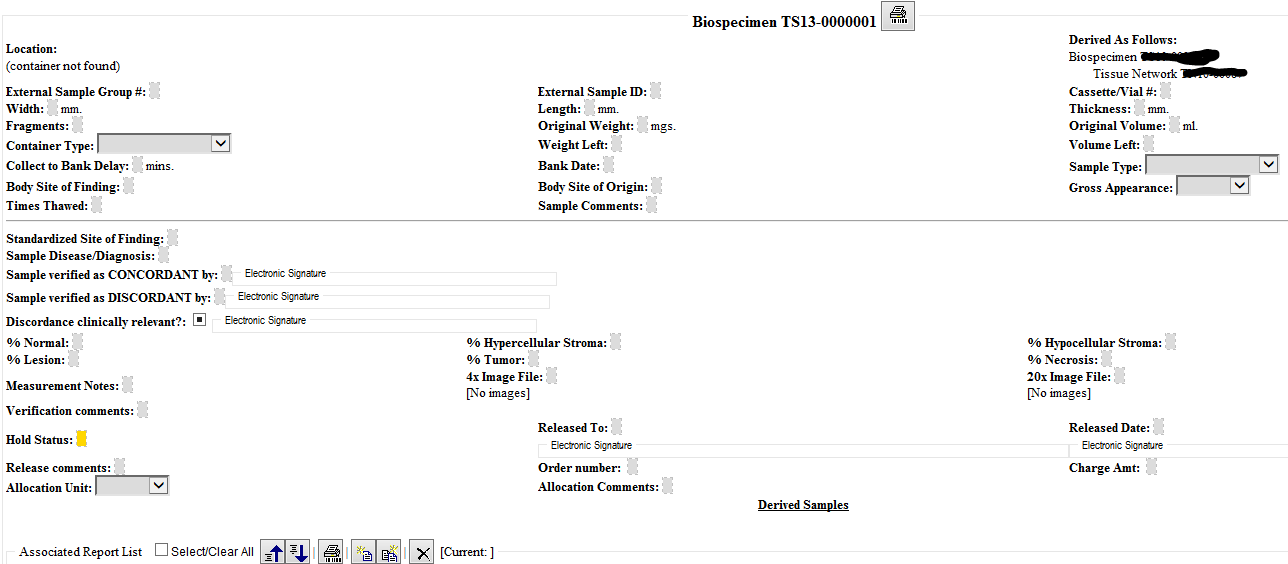 For review and approval – please review by filtering and identifying any that we need to look at next call will have block vote on these:Filter on Draft and Supported = PULL ROWs 767, 1201 – they have questions listed!Filter on Draft and out of scope = Filter on Draft and impl-specific = Filter on Draft and Source-chg:Rows 733 and 735 and 736 = associatedOrganization mappings and definitions – approved thoseRow 1201 = Product (class)While we are here consider = Subject.performingSpecimen – how should we represent when tissue from a tissue bank is a specimen – we think it would still fall under person, only de-identified, because currently our material is ONLY from non-living subject = HOWEVER in BRIDG the product class covers tissue from bio-banking etc – do we want to allow association of product class to subject as well to cover biologics when they are being tested?We approved adding product class – will only associate with specimen processing. 
JD explains that when a tissue bank specimen is removed from storage for further testing it is basically added as additional specimen under the existing block which can be traced via the parentSpecimenId to the original specimen obtained from the subject, so it does not become a subject on its own – for research purposes the association to the subject may be masked.Row 1204 and 1205 = Product.expirationDate and Product.lotNumber – updated definition to allow use of dash and other special charaters – approved as enteredRow 1464 = StorageEquipmentComponent – approve definitionAlso open from other minutes:Row 1418 = Specimen.containingSpecimenCollectionGroup – and related attributesAsk Wendy about dealing with identifiers – do we need to have a separate row to map to the high level datatype or do we drop the .value element from the mapping – we want to be able to say: allow 0..* identifiers for example for subject, but was also want to say that when you have a value in identifier.value you have to have 1..1 assigning authority. – Applies here as well as rows 1247, 1248, 1253, 1254, 1684 etc. – there may be more (find all (Identifier) mappings!Depending on the outcome of Wendy’s recommendation Riki to add a separate row for that or adjust ALL identifiers accordingly – Riki also needs to ADD rows to properly map the Specimen.containingSpecimenCollectionGroup showing the respective attributes in the DAM for the identifier datatypeRelated to the items we need to review SET profile for – JD, Raj and Riki to do prior to next call:SpecimenMoveActivity – on hold until we Review the IHE Specimen Event Tracking (SET) profile for data elements that are required there – keeping these notes for when we get back to this topicwhen nothing changes in the specimen – there are other processing activities that don’t result in new specimen, so need to verify in the EA model that the association between specimen and specimenProcessingActivity labeled “results in” has a cardinality of 0..*since we are only concerned with the actual instance tracking, not the protocol creation should we rename this class to PerformedSpecimenMoveActivity – yescardinality should be 0..*Approve this classWhat attributes do we need: currenty BRIDGE has 3 to represent the different coordinates possible – we have a datatype that does this so have fromCoordinates and toCoordinates – hence one of our attributes maps to 3 BRIDG attributesWhat about building location – we have geographicalLocation as a data type – currently an attribute of storageEquipmentWould a holder also need a geographicalLocation?Would it be better to create a fromLocation and a toLocation attribute, that can use either the coordinates or the geographicalLocation dataytpes?We already discussed adding SpecimenMoveActivity.TakenFromElementIdentifier, which is similar to have a fromEntity and a toEntity that can be referenced and you could reference the holder and the storageEquipment, which in turn have coordinates and geographicalLocation attributes?Next steps:ALL REVIEW THE DRAFT items or block vote and note ANY that need to be pulled and discussed individually for block vote next week = 3/8/2017JD, Raj, (Riki) – Review SET profile so we can finish off the SpecimenMoveActivity related attributes on the next callRiki - fix up the identifier related entries per feedback from Wendy for review on 3/8 callRiki – add definition for all datatype attributes to the word document – Rob can you check if these are already in EA and we can copy from there?Ron – copy the information (attributes / classes and definitions, data types etc) listed as source change into the word document for review on 3/8 – latest 3/15 callRob – copy the information (attributes / classes and definitions, data types etc) listed as source change into EA file for review on 3/8 – latest 3/15 callContent due to OO for approval to ballot by 3/16 (worst case 3/20)!!!Resources: Link to BRIDG model: http://bridgmodel.nci.nih.gov/files/BRIDG_Model_4.0_html/index.htm - chose VIEW:BSP - biospecimenLink to Specimen DAM: http://wiki.hl7.org/index.php?title=Specimen – scroll to bottom for imageNameOrganization1Kathy WalshLabCorp2JD NolenCerner3Riki MerrickVernetzt, LLC / APHL4Hank MayersReliaTech Consulting5Ron van DuyneCDC6Rob HausamHausam Consulting7Carolyn KnapikCAP89101112